หน่วยงาน                                                                                                                 .                                                                                                                                                                                                             ที่  อว 	 วันที่	          	   	เรื่อง  ขออนุมัติเบิกจ่ายค่าตอบแทนนักศึกษาจ้างงานโดยโอนเงินเข้าบัญชีให้กับนักศึกษา	เรียน  รองอธิการบดีฝ่ายการเงิน ทรัพย์สิน และวิสาหกิจ (ผ่านหัวหน้าส่วนการเงินและบัญชี)หน่วยงาน			  ขออนุมัติเบิกจ่ายค่าตอบแทนนักศึกษาจ้างงานประจำภาคการศึกษาที่	  	ประจำเดือน		พ.ศ.		จำนวน 		รายจำนวน			ชั่วโมง  ในอัตราชั่วโมงละ 	 	 บาท เป็นจำนวนเงินทั้งสิ้น		บาท(	                                               	)    โดยมีแบบสรุปจำนวนนักศึกษาและจำนวนเวลาปฏิบัติงานของนักศึกษาจ้างงาน พร้อมทั้งใบลงเวลาการปฏิบัติงาน รายละเอียดดังเอกสารที่ได้แนบมาพร้อมนี้จึงเรียนมาเพื่อโปรดพิจารณาอนุมัติหมายเหตุ	1.  จำนวนชั่วโมงทำงานในช่วงเปิดภาคการศึกษา ไม่เกินสัปดาห์ละ 10 ชั่วโมง	2.  นักศึกษาปฏิบัติงาน 10 สัปดาห์/ภาคการศึกษา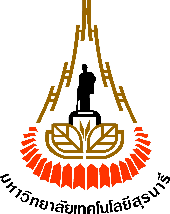 บันทึกข้อความมหาวิทยาลัยเทคโนโลยีสุรนารีลงชื่อ................................................	(		)หัวหน้าสาขา/หัวหน้าฝ่าย/หัวหน้างาน	ลงชื่อ..................................................	(	)	คณบดี/ผู้อำนวยการ/หัวหน้าส่วนสำหรับส่วนการเงินและบัญชีคำวินิจฉัยของผู้มีอำนาจอนุมัติเรียน  หัวหน้าส่วนการเงินและบัญชีเรียน  รองอธิการบดีฝ่ายการเงิน ทรัพย์สิน และวิสาหกิจได้ตรวจสอบแล้วถูกต้อง เห็นสมควร               เพื่อโปรดพิจารณาอนุมัติ              อนุมัติอนุมัติให้เบิกจ่าย เป็นจำนวนเงิน               อื่นๆ ………………………               อื่นๆ ……………………………..………………………………………บาท……………………………………….……….…………………………………………………………………………………………………………………………………………………………………………………(…………………………………..)(นายชุมพล  สว่างวัฒนกิจ)(ผู้ช่วยศาสตราจารย์ ดร.พงษ์ชัย  จิตตะมัย)…………………………………….              หัวหน้าส่วนการเงินและบัญชีรองอธิการบดีฝ่ายการเงิน ทรัพย์สิน และวิสาหกิจวันที่ ………….....…………………….       วันที่ ……………………………….วันที่ ………….........................…………………….